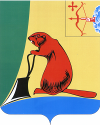 Общие положенияНа основании заключенного Соглашения о передаче                          Контрольно-счетной комиссии Тужинского муниципального района полномочий контрольно-счетного органа муниципального образования Грековское сельское поселение по осуществлению внешнего муниципального финансового контроля от 10.04.2012, в соответствии с требованиями статьи 264.4 Бюджетного кодекса Российской Федерации (далее – БК РФ), статьи 8 решения Тужинской районной Думы Кировской области от 13.12.2021 № 4/25 «Об утверждении Положения о Контрольно-счетной комиссии муниципального образования Тужинский муниципальный район Кировской области», статьи 48 решения Грековской сельской Думы Тужинского района Кировской области от 20.11.2020                      № 43/138 «Об утверждении Положения о бюджетном процессе в муниципальном образовании Грековское сельское поселение» (далее – Положение о бюджетном процессе), Контрольно-счетной комиссией муниципального образования Тужинский муниципальный район Кировской области (далее – Контрольно-счетная комиссия) проведена внешняя проверка годового отчета об исполнении бюджета муниципального образования Грековское сельское поселение за 2022 год (далее – проект Решения).Годовой отчет об исполнении бюджета муниципального образования Грековское сельское поселение за 2022 год, проект Решения с приложениями представлены в Контрольно-счетную комиссию в полном объеме 22.03.2023, своевременно.В соответствии со статьей 264.6 Бюджетного кодекса РФ, статьей 49 Положения о бюджетном процессе к Решению об исполнении бюджета за отчетный год утверждается показатель «Расходы бюджета по ведомственной структуре расходов бюджета».Согласно статье 6 Бюджетного кодекса РФ:ведомственная структура расходов бюджета - распределение бюджетных ассигнований, предусмотренных законом (решением) о бюджете, по главным распорядителям бюджетных средств, разделам, подразделам, целевым статьям, группам (группам и подгруппам) видов расходов бюджетов либо по главным распорядителям бюджетных средств, разделам, подразделам и (или) целевым статьям (государственным (муниципальным) программам и непрограммным направлениям деятельности), группам (группам и подгруппам) видов расходов классификации расходов бюджетов.Приложением № 2 к проекту Решения расходы бюджета Грековского сельского поселения по ведомственной структуре расходов за 2022 год распределены лишь по распорядителю, разделам и подразделам. Распределение по целевым статьям, группам (группам и подгруппам) видов расходов бюджета отсутствует.В соответствии с пунктом 3 статьи 48 Положения о бюджетном процессе подготовленное заключение на годовой отчет об исполнении бюджета поселения Контрольно-счетная комиссия направляет главе администрации Грековского сельского поселения. В соответствии с пунктом 5 статьи 264.4 Бюджетного кодекса Российской Федерации заключение необходимо направлять в представительный орган с одновременным направлением соответственно в местную администрацию. Таким образом, пункт 3 статьи 48 Положения о бюджетном процессе не соответствует бюджетному законодательству.Выявлено нарушение пункта 158 Инструкции о порядке составления и представления годовой, квартальной и месячной отчетности об исполнении бюджетов бюджетной системы РФ, утвержденной приказом Министерства финансов РФ от 28.12.2010 № 191н, в связи с тем, что при проведении инвентаризации расхождений не выявлено, заполнение таблицы № 6 «Сведения о проведении инвентаризации» не требовалось, а следовало указать сведения о проведенной годовой инвентаризации в текстовой части раздела 5 «Прочие вопросы деятельности субъекта бюджетной отчетности» Пояснительной записки ф. 0503160.Проведена выборочная проверка контрольных соотношений отдельных показателей форм бюджетной отчетности, а именно:проверка показателей по исполнению доходов бюджета, указанные в        ф. 0503127 по строке 010 графам 4, 5, показателям, указанным в ф. 0503164 по строке 010 графам 3, 5 расхождений не выявила;показатели по расходам бюджета, указанные в ф. 0503127 по строке 200 в графах 4, 6, 10, соответствуют показателям, указанным в ф. 0503164 по строке 200 графам 3, 5, 7;показатель по результату исполнения бюджета ф. 0503127 по строке 450 в графах 6, 9, соответствует показателю, указанному в ф. 0503164 по строке 450 графы 5.;расхождений данных «Дебиторская задолженность по выплатам» раздела 2 «Финансовые активы» и «Кредиторская задолженность» раздела 3 «Обязательства» баланса ф. 0503130 с данными ф. 0503169 не установлено.Общая характеристика исполнения бюджета в 2022 годуРешением Грековской сельской Думы от 20.12.2021 № 56/191                      «О бюджете муниципального образования Грековское сельское поселение на 2022 год и плановый период 2023 и 2024 годов» первоначально на 2022 год прогнозируемый объем доходов был утвержден в сумме 1 282,3 тыс. рублей, расходов – в сумме  1 287,3 тыс. рублей, дефицит бюджета был предусмотрен в объеме 5,0 тыс. рублей.За 2022 год в решение о бюджете было внесено 5 поправок.При внесении изменений в бюджет поселения корректировались все источники поступления доходов, все разделы функциональной классификации расходов бюджета поселения и вносились изменения в муниципальные программы.Внесение изменений в бюджет поселения было обусловлено корректировкой расходов бюджета за счет остатков средств, образовавшихся на начало отчетного года, фактическим поступлением доходов относительно первоначально запланированных объемов. В результате уточненные плановые назначения доходов бюджета по сравнению с первоначально установленными показателями были увеличены на 1 609,5 тыс. рублей или на 125,5% и составили 2 891,8 тыс. рублей; расходов – на 2 536,5 тыс. рублей или на 197% и составили                               3 823,8 тыс. рублей; дефицит спланирован на уровне 932,0 тыс. рублей.Основные характеристики бюджета поселения на 2022 год представлены в следующей таблице:Исполнение бюджета поселения в 2022 году по доходам составило                                             2 857,7 тыс. рублей или 98,8% от уточненного плана; по расходам –           3 094,8 тыс. рублей или 80,9% от уточненного плана. По итогам 2022 года дефицит сложился в объеме 237,1 тыс. рублей.Анализ исполнения доходной части за 2022 годБюджет поселения за 2022 год по доходам формировался за счет налоговых, неналоговых и безвозмездных поступлений.Поступления доходов бюджета поселения за 2022 год приведены в таблице:В структуре доходов основным источником доходов являются безвозмездные поступления – 65,1%.В целом первоначальный план по доходам скорректирован в сторону увеличения на 1 609,5 тыс. рублей и составил 2 891,8 тыс. рублей, что больше на 358,9 тыс. рублей к уровню 2021 года (на 14,4%).Прогноз налоговых доходов в течение 2022 года скорректирован в сторону увеличения на 26,6 тыс. рублей, неналоговых на 153,0 тыс. рублей и безвозмездных поступлений на 1 430,0 тыс. рублей.Фактически объем поступивших доходов за 2022 год составил 2 857,7 тыс. рублей или 98,8% к уточненному прогнозу, 222,9% к первоначальному прогнозу.При общем исполнении доходов бюджета поселения на уровне 98,8% к уточненному прогнозу, налоговые доходы исполнены на уровне 88,5%, неналоговые доходы на 99,9% и безвозмездные поступления – на 100%.Объем поступлений и структура налоговых доходов  в 2022 году сложились следующим образом:Первоначальный план по налоговым доходам в ходе исполнения бюджета 2022 года увеличен на 26,6 тыс. рублей или на 9,9%. Прогноз налоговых доходов был увеличен по акцизам на 24,0 тыс. рублей или на 16,4%, по единому сельскохозяйственному налогу на 11,2 тыс. рублей или на 100%, госпошлины на 1,8 тыс. рублей или на 180%. По налогу на доходы физических лиц прогноз уменьшен на 10,0 тыс. рублей или на 22,2%. Прогноз поступлений по налогу на имущество физических лиц и земельному налогу не корректировался.Поступления налоговых доходов в бюджет поселения по сравнению с 2021 годом сократился на 110,3 тыс. рублей или на 29,8%.Доля налоговых доходов в общем объеме доходов составила 9%.На изменение объема налоговых доходов по сравнению с 2021 годом повлияло сокращение поступлений земельного налога на 88,6 тыс. рублей или на 71,1%, единого сельскохозяйственного налога на 40,2 тыс. рублей или на 78,2%, НДФЛ на 12,5 тыс. рублей или на 26,4%.Рост поступлений наблюдается по акцизам на 27,5 тыс. рублей или на 19,4%, налогу на имущество физических лиц на 1,9 тыс. рублей или на 63,3%, государственной пошлины на 1,6 тыс. рублей или на 133,3%.В структуре налоговых доходов в 2022 году наибольший удельный вес традиционно занимают поступления акцизов 65,3%.Поступления неналоговых доходов в 2022 году приведены в следующей таблице:Неналоговые доходы в 2022 году поступили в бюджет поселения в сумме 714,6 тыс. рублей или 99,9% уточненного прогноза на год. Прогнозный план в ходе исполнения бюджета 2022 года по неналоговым доходам был увеличен на 153,0 тыс. рублей или на 27,2% за счет поступления инициативных платежей в сумме 220,0 тыс. рублей, увеличения доходов от компенсации затрат на 39,0 тыс. рублей или на 100% и от самообложения на 0,5 тыс. рублей или на 2,7%. Доходы от использования имущества сократились на 4,5 тыс. рублей или на 13,4% и от продажи земельных участков на 102,0 тыс. рублей или на 20%.По сравнению с 2021 годом поступления неналоговых доходов                                    в 2022 году уменьшились на 306,5 тыс. рублей или на 30%. Данное снижение связано со снижением поступлений по всем видам доходов за исключением инициативных платежей.Доля неналоговых доходов в общем объеме доходов бюджета поселения составила 25%.В структуре неналоговых доходов по итогам 2022 года наибольший удельный вес занимают доходы от продажи земельных участков – 57,1% и инициативные платежи – 30,8%.Поступления безвозмездных поступлений в 2022 году приведены в следующей таблице:В структуре доходов бюджета поселения по итогам 2022 года безвозмездные поступления занимают 65,9%, их объем составил                       1 883,8 тыс. рублей или 100% к уточненному плану.Общий объем безвозмездных поступлений, поступивших в бюджет поселения в 2022 году по сравнению с 2021 годом, увеличился на                        775,7 тыс. рублей или на 70% за счет увеличения поступления объема субвенции на 7,7 тыс. рублей или на 8,5% и субсидии на 921,7 тыс. рублей.Сокращении поступлений наблюдается дотации на 137,2 тыс. рублей или на 14,3% и иных межбюджетных трансфертов на 16,5 тыс. рублей или на 33,7%.В структуре безвозмездных поступлений в 2022 году основную долю составляют субсидии – 49,5% и дотации – 43,6%.Анализ исполнения расходной части за 2022 годВ ходе исполнения бюджета поселения на 2022 год общий объем расходов увеличен на 2 536,5 тыс. рублей или на 197%. По итогам отчетного года расходная часть бюджета поселения исполнена в объеме                                        3 094,8 тыс. рублей или 80,9% к уточненным бюджетным назначениям.Отраслевая структура расходов бюджета поселения в 2022 году представлена в таблице:По сравнению с 2021 годом объем расходов бюджета поселения в целом увеличился на 744,0 тыс. рублей или на 24%.В общем объеме расходов основную долю занимают расходы по разделу «Национальная экономика» - 46,4% и «Общегосударственные расходы» – 41,7%.По итогам 2022 года уровень исполнения бюджета поселения по расходам составил 80,9%, что выше уровня исполнения 2021 года (67,6%)                              на 13,3 процентных пункта.Объем неисполненных бюджетных ассигнований в 2022 году составил                           729,0 тыс. рублей или 19,1% от общего утвержденного объема расходов. Наибольший объем неисполненных расходов сложился по разделу «Жилищно-коммунальное хозяйство» - 519,4 тыс. рублей или 83,1%.По разделу «Национальная оборона» исполнение составило 100%, «Социальная политика» - 99,9%, «Общегосударственные вопросы» - 98,7%, «Национальная экономика» - 88,3%.Общий объем дорожного фонда в 2022 год составил 1 624,8 тыс. рублей, исполнено 1 434,4 тыс. рублей или 88,3%.Остаток средств дорожного фонда на 01.01.2023 составил 189,9 тыс. рублей.Ассигнования резервного фонда в 2022 году изначально запланированные в объеме 1,0 тыс. рублей, в течение года были перераспределены на другие расходы. С учетом внесенных корректировок объем резервного фонда составил 0,0 тыс. рублей.Анализ дебиторской и кредиторской задолженности По данным годовой отчетности ф. 0503169 «Сведения по дебиторской и кредиторской задолженности» к уровню 2021 года наблюдается снижение дебиторской задолженности на 64,1 тыс. рублей, кредиторской задолженности на 284,1 тыс. рублей.Дебиторская задолженность сложилась в общей сумме                                    639,2 тыс. рублей, из них:по счету 1 205 11 «Расчеты с плательщиками налоговых доходов» -                         6,2 тыс. рублей;по счету 1 205 51 «Расчеты по безвозмездным поступлениям текущего характера от других бюджетов бюджетной системы Российской Федерации» дебиторская задолженность – 361,4 тыс. рублей;по счету 1 205 73 «Расчеты по доходам от операций с непроизведенными активами – 271,6 тыс. рублей.Кредиторская задолженность сложилась в общей сумме                                 3,0 тыс. рублей, из них:по счету 1 205 11 «Расчеты с плательщиками налоговых доходов» -                           3,0 тыс. рублей.Кроме того, кредиторская задолженность по счету 401 40 «Доходы будущих периодов» составила 361,4 тыс. рублей.Согласно представленной годовой отчетности, просроченная дебиторская и кредиторская задолженность на 01.01.2023 отсутствует.Оценка дефицита (профицита), источники финансирования               дефицита в 2022 годуПервоначально бюджет поселения на 2022 год утвержден с дефицитом в размере 5,0 тыс. рублей. После внесенных в течение года поправок в бюджет объем дефицита скорректирован до 932,0 тыс. рублей (остаток средств на счетах по учету средств бюджета на 01.01.2022). Результат исполнения бюджета поселения за 2022 год сложился с дефицитом в объеме 237,1 тыс. рублей.В соответствии с отчетными данными, в качестве источника внутреннего финансирования планового дефицита бюджета поселения являлись остатки средств на счетах по учету средств бюджета.Остаток средств на счете по состоянию на 01.01.2023 года составил 694,9 тыс. рублей.Анализ долговых и гарантийных обязательствВ 2022 году кредиты кредитных организаций и кредиты от других бюджетов бюджетной системы РФ в бюджет поселения не привлекались, муниципальные гарантии не предоставлялись.Исполнение публичных нормативных обязательствПубличные нормативные обязательства исполнены в сумме                            165,8 тыс. рублей или 99,9% к годовому плану. Средства направлены на выплату пенсии за выслугу лет муниципальным служащим.Межбюджетные трансферты В бюджет поселения объем безвозмездных поступлений составил 1 883,8 тыс. рублей, из них: дотации на выравнивание бюджетной обеспеченности – 461,0 тыс. рублей; дотации на поддержку мер по обеспечению сбалансированности бюджетов – 360,0 тыс. рублей; субвенции на осуществление первичного воинского учета – 98,3 тыс. рублей; субсидии на ППМИ – 932,1 тыс. рублей; иные МБТ – 32,4 тыс. рублей. Исполнение составило 100%.Из бюджета поселения в бюджет района на решение вопросов местного значения в области градостроительной деятельности по переданным полномочиям в 2022 году направлено МБТ в объеме 1,0 тыс. рублей.Результаты внешней проверки годового отчета об исполнении               бюджета поселенияГодовой отчет об исполнении бюджета за 2022 год, а также представленные одновременно с ним иные формы бюджетной отчетности по составу форм соответствуют требованиям статьи 264.1 БК РФ и Инструкции о порядке составления и представления годовой, квартальной и месячной отчетности об исполнении бюджетов бюджетной системы РФ, утвержденной приказом Министерства финансов РФ от 28.12.2010 № 191н. Годовой отчет об исполнении бюджета поселения за 2022 год представлен администрацией Грековского сельского поселения на бумажном носителе в брошюрованном виде с сопроводительным письмом.Контрольные соотношения между показателями годового отчета об исполнении бюджета поселения за 2022 год соблюдены.В ходе проведения экспертно-аналитического мероприятия выявлено нарушение Инструкции о порядке составления и представления годовой, квартальной и месячной отчетности об исполнении бюджетов бюджетной системы РФ, утвержденной приказом Министерства финансов РФ от 28.12.2010 № 191н, Бюджетного кодекса РФ, Положения бюджетного процесса Грековского поселения.Выводы В целом годовой отчет об исполнении бюджета Грековского сельского поселения за 2022 год соответствует требованиям бюджетного законодательства. Вместе с тем по результатам внешней проверки годового отчета выявлены нарушения и недостатки. Между тем, выявленные в ходе внешней проверки годового отчета нарушения и недостатки не повлияли на достоверность отражения кассового исполнения бюджета в бюджетной отчетности. Бюджет Грековского сельского поселения за 2022 год исполнен в соответствии с решением Грековской сельской Думы от 20.12.2021                     № 56/191 «О бюджете муниципального образования Грековское сельское поселение на 2022 год и плановый период 2023 и 2024 годов» в действующей редакции.В отчетном периоде доходная часть бюджета Грековского сельского поселения исполнена в сумме 2 857,7 тыс. рублей или на 98,8% к уточненному годовому плану. Объем полученных собственных доходов бюджета по состоянию на 01.01.2023 составил 973,9 тыс. рублей или 96,6%. Безвозмездные поступления были освоены в объеме 1 883,8 тыс. рублей или 100% от уточненного плана.Расходные обязательства бюджета поселения исполнены в общей сумме 3 094,8 тыс. рублей или на 80,9% от суммы утвержденных бюджетных назначений. По состоянию на 01.01.2023 неисполненные бюджетные назначения по расходам в общем объеме составили 729,0 тыс. рублей. Результат исполнения бюджета – дефицит в сумме 237,1 тыс. рублей.Единственным источником внутреннего финансирования дефицита бюджета поселения являются остатки средств на счетах по учету средств бюджета.Остаток бюджетных средств на лицевом счете на конец 2022 года составил 694,9 тыс. рублей.ПредложенияПри организации бюджетного учета и составления бюджетной отчетности обеспечить соблюдение требований Бюджетного кодекса РФ, Положения о бюджетном процессе Грековского поселения, Инструкции                     № 191н.Усилить контроль за выполнением задач, мероприятий, поставленных муниципальными программами на 2023 год, а также над поступлением в бюджет местных налогов и сборов.Устранить все указанные в заключении нарушения и недостатки. Информацию о принятых мерах по устранению нарушений и недостатков с приложением, заверенных в установленном порядке документов (материалов), предоставить в Контрольно-счетную комиссию Тужинского района не позднее 31.05.2023.Годовой отчет об исполнении бюджета Грековского сельского поселения за 2022 год рекомендован к рассмотрению и утверждению Грековской сельской Думой с учетом устранения выявленных нарушений и недостатков. Председатель Контрольно-счетнойкомиссии Тужинского района                                                          Ю.В. Попова20.04.2023КОНТРОЛЬНО-СЧЕТНАЯ КОМИССИЯ МУНИЦИПАЛЬНОГО ОБРАЗОВАНИЯ ТУЖИНСКИЙ МУНИЦИПАЛЬНЫЙ РАЙОН КИРОВСКОЙ ОБЛАСТИул. Горького, д. 5, пгт Тужа, Тужинский район, Кировская область, 612200,    тел: (83340) 2-16-45, E-mail: kcktuzha@mail.ruЗАКЛЮЧЕНИЕпо результатам проведения внешней проверки годового отчета об исполнении бюджета муниципального образования Грековское сельское поселение за 2022 годтыс. рублейПоказателиБюджет поселения на 2022 год:Бюджет поселения на 2022 год:Бюджет поселения на 2022 год:Исполнено за январь-декабрь 2022 годаПоказатели(первоначальный план)(первоначальный план)(уточненный план)Исполнено за январь-декабрь 2022 годаДоходы1 282,31 282,32 891,82 857,7Расходы1 287,31 287,33 823,83 094,8Дефицит (-), профицит (+)-5,0-5,0-932,0-237,1ПоказателиПервоначальный прогноз доходов бюджета поселения на 2022 год, тыс. рублейУточненный прогноз доходов бюджета поселения на 2022 год, тыс. рублейИсполнениеИсполнениеИсполнениеИсполнениеИсполнениеИсполнениеОтклонениеОтклонениеПоказателиПервоначальный прогноз доходов бюджета поселения на 2022 год, тыс. рублейУточненный прогноз доходов бюджета поселения на 2022 год, тыс. рублей2022 год2022 год2022 год2022 год2021 год2021 год2022/20212022/2021ПоказателиПервоначальный прогноз доходов бюджета поселения на 2022 год, тыс. рублейУточненный прогноз доходов бюджета поселения на 2022 год, тыс. рублейтыс. рублейв % к уточненному прогнозу доходовв % к первоначальному прогнозу доходовтыс. рублейтыс. рублейгр.4-гр.7, тыс. рублейгр.4-гр.7, тыс. рублейгр.8/гр.7, %12345677889Налоговые доходы266,5293,1259,388,597,3369,6369,6-110,3-110,3-29,8Неналоговые доходы562,0715,0714,699,9127,21 021,11 021,1-306,5-306,5-30,0Безвозмездные поступления453,81 883,81 883,8100,0415,11 108,11 108,1775,7775,770,0Всего доходы1 282,32 891,82 857,798,8222,92 498,82 498,8358,9358,914,4Наименование показателейПервоначальный прогноз доходов бюджета поселения на 2022 год, тыс. рублейУточненный прогноз доходов бюджета поселения на 2022 год, тыс. рублейИсполнениеИсполнениеИсполнениеИсполнениеИсполнениеИсполнениеИсполнениеОтклонениеОтклонениеОтклонениеОтклонениеНаименование показателейПервоначальный прогноз доходов бюджета поселения на 2022 год, тыс. рублейУточненный прогноз доходов бюджета поселения на 2022 год, тыс. рублей2022 год2022 год2022 год2022 год2021 год2021 год2022/20212022/20212022/20212022/2021Наименование показателейПервоначальный прогноз доходов бюджета поселения на 2022 год, тыс. рублейУточненный прогноз доходов бюджета поселения на 2022 год, тыс. рублейтыс. рублейудельный вес, %в % к уточненному прогнозу доходовтыс. рублейтыс. рублейгр.4-гр.7, тыс. рублейгр.4-гр.7, тыс. рублейгр.4-гр.7, тыс. рублейгр.8/гр.7*100, %123456778889Налоговые доходы 266,5293,1259,3100,088,5369,6369,6-110,3-110,3-110,3-29,8налог на доходы физических лиц45,135,134,913,599,447,447,4-12,5-12,5-12,5-26,4акцизы146,4170,0169,465,399,6141,9141,927,527,527,519,4единый сельскохозяйственный налог0,011,211,24,3100,051,451,4-40,2-40,2-40,2-78,2налог на имущество физических лиц5,05,04,91,998,03,03,01,91,91,963,3земельный налог69,069,036,113,952,3124,7124,7-88,6-88,6-88,6-71,1государственная пошлина1,02,82,81,1100,01,21,21,61,61,6133,3Наименование показателейПервоначальный прогноз доходов бюджета поселения на 2022 год, тыс. рублейУточненный прогноз доходов бюджета поселения на 2022 год, тыс. рублейИсполнениеИсполнениеИсполнениеИсполнениеИсполнениеОтклонениеОтклонениеНаименование показателейПервоначальный прогноз доходов бюджета поселения на 2022 год, тыс. рублейУточненный прогноз доходов бюджета поселения на 2022 год, тыс. рублей2022 год2022 год2022 год2021 год2022/20212022/20212022/2021Наименование показателейПервоначальный прогноз доходов бюджета поселения на 2022 год, тыс. рублейУточненный прогноз доходов бюджета поселения на 2022 год, тыс. рублейтыс. рублейудельный вес, %в % к уточненному прогнозу доходовтыс. рублейгр.4-гр.7, тыс. рублейгр.4-гр.7, тыс. рублейгр.8/гр.7*100, %1234567889Неналоговые доходы 562,0715,0714,6100,099,91 021,1-306,5-306,5-30,0доходы от использования имущества33,529,028,74,099,039,5-10,8-10,8-27,3доходы от компенсации затрат 0,039,038,95,499,7144,0-105,1-105,1-73,0доходы от продажи земельных участков510,0408,0408,057,1100,0816,0-408,0-408,0-50,0инициативные платежи0,0220,0220,030,8100,00,0220,0220,0100,0самообложение18,519,019,02,7100,021,6-2,6-2,6-12,0Наименование показателейПервоначальный прогноз доходов бюджета поселения на 2022 год, тыс. рублейУточненный прогноз доходов бюджета поселения на 2022 год, тыс. рублейИсполнениеИсполнениеИсполнениеИсполнениеОтклонениеОтклонениеНаименование показателейПервоначальный прогноз доходов бюджета поселения на 2022 год, тыс. рублейУточненный прогноз доходов бюджета поселения на 2022 год, тыс. рублей2022 год2022 год2022 год2021 год2022/20212022/2021Наименование показателейПервоначальный прогноз доходов бюджета поселения на 2022 год, тыс. рублейУточненный прогноз доходов бюджета поселения на 2022 год, тыс. рублейтыс. рублейудельный вес, %в % к уточненному прогнозу доходовтыс. рублейгр.4-гр.7, тыс. рублейгр.8/гр.7*100, %123456789Безвозмездные поступления453,81 883,81 883,8100,0100,01 108,1775,770,0дотации361,0821,0821,043,6100,0958,2-137,2-14,3субвенции92,898,398,35,2100,090,67,78,5иные межбюджетные трансферты0,032,432,41,7100,048,9-16,5-33,7субсидии0,0932,1932,149,5100,010,4921,78 862,5ПоказателиУтверждено на 2022 год, тыс. рублейИсполнено за 2022 год, тыс. рублей% исполненияДоля в общем объеме расходов, %Справочно:Справочно:Справочно:ПоказателиУтверждено на 2022 год, тыс. рублейИсполнено за 2022 год, тыс. рублей% исполненияДоля в общем объеме расходов, %Исполнено в 2021 году, тыс. рублейОтклонение 2022/2021, тыс. рублейПоказателиУтверждено на 2022 год, тыс. рублейИсполнено за 2022 год, тыс. рублей% исполненияДоля в общем объеме расходов, %Исполнено в 2021 году, тыс. рублейОтклонение 2022/2021, тыс. рублей1234567ВСЕГО РАСХОДОВ:3 823,83 094,880,9100,02 350,8744,0Общегосударственные вопросы1 307,11 289,598,733,31 079,0210,5Национальная оборона98,398,3100,02,590,67,7Национальная безопасность и правоохранительная деятельность1,50,00,00,02,6-2,6Национальная экономика1 625,81 435,488,337,1133,41 302,0Жилищно-коммунальное хозяйство625,2105,816,92,7878,2-772,4Образование0,00,00,00,010,5-10,5Социальная политика165,9165,899,94,3156,59,3